Муниципальный этап всероссийской олимпиады школьников по физике10 классЗадача 1.Прибор наблюдения обнаружил летящий снаряд и зафиксировал его горизонтальную координату x1 и высоту h1 = 1655м над Землей. Через 3 с снаряд упал на Землю и взорвался на расстоянии l = 1700м от места его обнаружения. Какова была максимальная высота H траектории снаряда и полное время полета, если считать, что сопротивление воздуха пренебрежимо мало? Пушка и место взрыва находятся на одной горизонтали.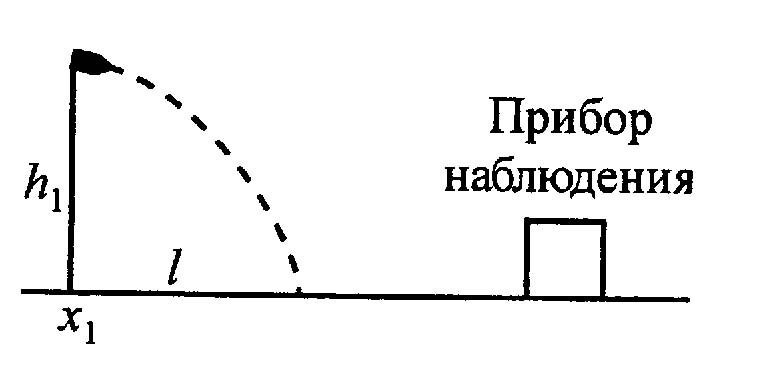 Задача 2.Шайба движется по гладкому горизонтальному столу и налетает на такую же неподвижную шайбу. После удара шайбы разлетаются симметрично относительно направления начальной скорости, под углом  = 60 друг к другу. Какая часть кинетической энергии налетающей шайбы перешла в тепло?Задача 3.На рисунке в координатах P, V (давление, объем) изображен график циклического теплового процесса 1–2–3–1 для постоянной масы гелия (процесс 3–1 – изотермический). Значения давления и температуры гелия в состоянии 3 (P3 и T3) соответствуют значениям для нормальных условий P1=2P3. Изобразите этот цикл в координатах ρ, T (плотность, температура). Определите значения температуры и плотности газа в состояниях 1, 2 и 3.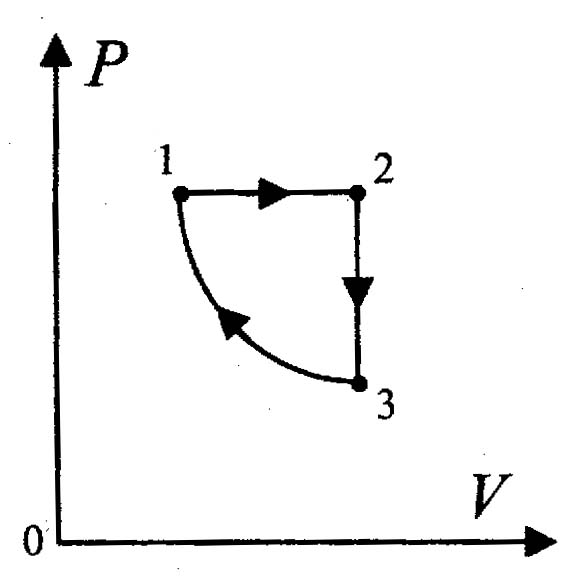 Задача 4.В катушке, имеющей N=1000 витков и сопротивление R=5 Ом два витка соединили между собой накоротко, в результьтате чего сопротивление катушки стало r=4 Ом . Один из соединенных витков имел номер k1=650. Найдите номер k2 второго соединенного витка. Номера k1и k2 считаются вдоль провода от одного и того же вывода катушки. Муниципальный этап всероссийской олимпиады школьников по физике10 классЗадача 1.Прибор наблюдения обнаружил летящий снаряд и зафиксировал его горизонтальную координату x1 и высоту h1 = 1655м над Землей. Через 3 с снаряд упал на Землю и взорвался на расстоянии l = 1700м от места его обнаружения. Какова была максимальная высота H траектории снаряда и полное время полета, если считать, что сопротивление воздуха пренебрежимо мало? Пушка и место взрыва находятся на одной горизонтали.Задача 2.Шайба движется по гладкому горизонтальному столу и налетает на такую же неподвижную шайбу. После удара шайбы разлетаются симметрично относительно направления начальной скорости, под углом  = 60 друг к другу. Какая часть кинетической энергии налетающей шайбы перешла в тепло?Задача 3.На рисунке в координатах P, V (давление, объем) изображен график циклического теплового процесса 1–2–3–1 для постоянной масы гелия (процесс 3–1 – изотермический). Значения давления и температуры гелия в состоянии 3 (P3 и T3) соответствуют значениям для нормальных условий P1=2P3. Изобразите этот цикл в координатах ρ, T (плотность, температура). Определите значения температуры и плотности газа в состояниях 1, 2 и 3.Задача 4.В катушке, имеющей N=1000 витков и сопротивление R=5 Ом два витка соединили между собой накоротко, в результьтате чего сопротивление катушки стало r=4 Ом . Один из соединенных витков имел номер k1=650. Найдите номер k2 второго соединенного витка. Номера k1и k2 считаются вдоль провода от одного и того же вывода катушки.Задача 5 (экспериментальная).С поверхности горизонтального диска радиуса R=1м, вращающегося с постоянной угловой скоростью =0,50с-1 на высоте H=2м над поверхностью Земли случайно слетают водяные капли. Определите радиус мокрого пятна на поверхности земли.Задача 5 (экспериментальная).С поверхности горизонтального диска радиуса R=1м, вращающегося с постоянной угловой скоростью =0,50с-1 на высоте H=2м над поверхностью Земли случайно слетают водяные капли. Определите радиус мокрого пятна на поверхности земли.